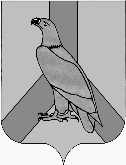 АДМИНИСТРАЦИЯДАЛЬНЕРЕЧЕНСКОГО ГОРОДСКОГО ОКРУГА ПРИМОРСКОГО КРАЯПОСТАНОВЛЕНИЕ17 ноября 2014г.                      г. Дальнереченск                                №1514Об утверждении состава комиссии по делам несовершеннолетних  и защите их прав администрации Дальнереченского городского округаВ соответствии со ст.16 Федерального Закона «Об общих принципах организации местного самоуправления в Российской Федерации № 131- ФЗ от 06.10.03г.,  Законом Российской Федерации  от  24 июня 1999г. № 120 - ФЗ «Об основах системы профилактики безнадзорности и правонарушений несовершеннолетних»,   Закона Приморского края от 08.11.05года  №  296 - КЗ «О комиссиях по делам несовершеннолетних и защите их прав на территории Приморского края», Устава Дальнереченского городского округа, администрация Дальнереченского городского округаПОСТАНОВЛЯЕТ:Утвердить состав комиссии по делам несовершеннолетних и защите их прав администрации Дальнереченского городского округа (прилагается).Признать утратившим силу постановление администрации Дальнереченского городского округа от 05.03.2014г. №246 «Об утверждении состава комиссии по делам несовершеннолетних и защите их прав администрации Дальнереченского городского округа». 3. Начальнику отдела делопроизводства Сиротенко Н.Н. настоящее постановление разместить на официальном Интернет – сайте Дальнереченского городского округа.И.о. главы администрации Дальнереченского городского округа                                                    С.В. Старков           УТВЕРЖДЕНпостановлением администрации                                                                                Дальнереченского городского округа                                                            от 17 ноября 2014г         № 1514С О С Т А Вкомиссии по делам несовершеннолетних и защите их прав администрации Дальнереченского городского округаДзюба Ирина Геннадьевна              -    заместитель главы администрации                                                                  Дальнереченского городского округа,                                                                       председатель комиссии;Балакина Галина Александровна    -    начальник МКУ «Управление образования»                                                                 Дальнереченского городского округа,                                                                   заместитель председателя комиссии;Никитина Тамара Васильевна        -    главный специалист 1 разряда комиссии по                                                                  делам несовершеннолетних и защите их                                                                   прав администрации Дальнереченского                                                                  городского округа,                                                                  ответственный секретарь комиссии.ЧЛЕНЫ   КОМИССИИ:1. Браиловская Ирина Егоровна     -    ведущий специалист 1 разряда комиссии по                                                                  делам несовершеннолетних и защите их                                                                  прав администрации Дальнереченского                                                                  городского округа,                                                                   инспектор по работе с детьми;2. Демитрева Ирина Викторовна     -      начальник территориального отдела опеки                                                                    и попечительства Департамента                                                                    образования и науки Приморского края по                                                                     Дальнереченскому городскому округу и                                                                     Дальнереченскому муниципальному                                                                     району; 3. Левешко Леонид Максимович     -      председатель городского Совета ветеранов                                                                   войны, труда, Вооруженных Сил и                                                                                                                                      правоохранительных органов                                                                   Дальнереченского городского округа; 5. Павлишина Татьяна Александровна - начальник отделения учета выплат и                                                                       реализации социальных программ                                                                     отдела по Дальнереченскому                                                                       городскому округу Департамента                                                                      труда и социального развития                                                                     Приморского края;6. Павленко Светлана Андреевна       -  директор краевого государственного                                                                    казенного учреждения социального                                                                    обслуживания «Дальнереченский                                                                                      социально – реабилитационный                                                                     центр для несовершеннолетних                                                                       «Надежда»;7. Притуляк Антонина Петровна       -    заведующая Детской поликлиникой                                                                     городской больницы КГБУЗ                                                                     «Дальнереченская ЦГБ»;8. Степанчук Алексей Анатольевич   -   заместитель начальника полиции по                                                                     охране общественного порядка МО МВД                                                                      России «Дальнереченский»;9. Синенко Лариса Алексеевна           -   заместитель начальника отдела спорта и                                                                     молодежной политики администрации                                                                    Дальнереченского городского округа;ЛИСТ  СОГЛАСОВАНИЯпроекта постановления (распоряжения) администрации Дальнереченского городского округаОб утверждении состава комиссии по делам несовершеннолетних и защите их прав администрации Дальнереченского городского округа.Проект подготовил: Никитина Т.В. – главный специалист 1разряда комиссии по делам несовершеннолетних и защите их прав администрации Дальнереченского городского округа.Адрес рассылки:Территориальный отдел опеки и попечительства Демитрева И.В. – 1экз.МКУ «Управление образованием»   Балакиной Г.А.                      – 1экз.КГБУЗ «Дальнереченская ЦГБ» Писарец Е.Г.  .   – 1экз.МО МВД РФ «Дальнереченский»  Звягинцеву А.В.– 1экз.КГКУСО СРЦН «Надежда» Павленко С.А.               – 1экз.Отдел спорта и молодежной политики Николаенко А.Е. – 1экз.Отдел по Дальнереченскому ГО Департамента труда и социального развития Зозуля В.П.                               – 1экз.     КДНиЗП администрации Никитина Т.В.                     – 2экз.                   (отдел делопроизводства рассылает копии постановлений и распоряжений в строгом соответствии со списком, ответственность за качество указанного списка несет лично начальник управления или отдела, вынесшего проект постановления (распоряжения).Передано в отдел делопроизводства  « ____ »  _______________ 20 __ г.Заключениео направлении муниципального правового акта в Отдел по ведению регистра нормативных правовых актов, уставов муниципальных образований Приморского края правового департамента Администрации Приморского края__________________________________________________________________________________________________________________________________________________________________________________________________________________________________________________________________________________________________________________________________________________________________________________________________________________________________________________________________________________________________________________________________________________________________________________________________________________________________________________________________________________________________________________________________________________________________________________________________С О С Т А Вкомиссии по делам несовершеннолетних и защите их прав администрации Дальнереченского городского округаДзюба Ирина Геннадьевна              -    заместителя главы администрации                                                                  Дальнереченского городского округа,                                                                       председатель комиссии;         Балакина Галина Александровна     -  начальник МКУ «Управление образования»                                                                 Дальнереченского городского округа,                                                                  заместитель председателя комиссии;Никитина Тамара Васильевна            - главный специалист 1 разряда комиссии по                                                                  делам несовершеннолетних и защите их прав                                                                   администрации Дальнереченского                                                                   городского округа,                                                                  ответственный секретарь комиссии.                                                         ЧЛЕНЫ   КОМИССИИ:1. Браиловская Ирина Егоровна      -    ведущий специалист 1 разряда комиссии по                                                                   делам несовершеннолетних и защите их прав                                                                   администрации Дальнереченского                                                                   городского округа,                                                                   инспектор по работе с детьми;2. Демитрева Ирина Викторовна          - начальник территориального отдела опеки                                                                      и попечительства Департамента                                                                      образования и науки Приморского края по                                                                      Дальнереченскому городскому округу и                                                                      Дальнереченскому муниципальному району; 3. Левешко Леонид Максимович          - председатель городского Совета ветеранов войны, труда,                                                                     Вооруженных Сил и правоохранительных органов                                                                     Дальнереченского городского округа; 4. Павлишина Татьяна Александровна - начальник отделения учета выплат и                                                                       реализации социальных программ отдела                                                                                 по Дальнереченскому городскому округу                                                                              Департамента труда и социального                                                                     развития Приморского края;5. Павленко Светлана Андреевна         - директор краевого государственного казенного                                                                      учреждения социального обслуживания                                                                     «Дальнереченский социально –                                                                    реабилитационный центр для                                                                    несовершеннолетних «Надежда»;6. Притуляк Антонина Петровна       -    заведующая Детской поликлиникой                                                                     городской больницы КГБУЗ                                                                     «Дальнереченская ЦГБ»;7. Степанчук Алексей Анатольевич -    заместитель начальника полиции по охране общественного                                                                     порядка МО МВД России «Дальнереченский»;8. Синенко Лариса Алексеевна           -   заместитель начальника отдела спорта и                                                                     молодежной политики администрации                                                                    Дальнереченского городского округа;ДолжностьФамилия, инициалыЗамечания, подпись, датаЗаместитель главы администрации Дальнереченского городского округаИ.Г. ДзюбаНачальник отдела делопроизводстваН.Н. СиротенкоНачальник правового отделаН.В. Щеглюк